「主体的・対話的で深い学び」授業実践講座　　　　　　　　　　　　　　　　　　　　　　　　　　　　　所属（　　　　　　　　　　　　　　　）　　　　　　　　　　　　　　　　　　　　　　　　　　　　　　氏名（　　　　　　　　　　　　　　　）研修の目的　　小学校国語科、小学校理科、中学校国語科において自校の教育課題の解決に向けた公開授業、授業検討会等を通して、「主対的・対話的で深い学び」の実現に向けた授業改善を図り、教科の本質を踏まえた実践的指導力の向上に資する。　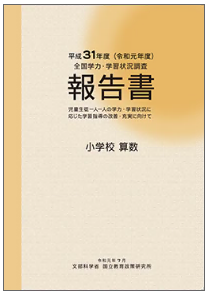 １．配布した学力調査問題を解き、正答率が低い理由を分析する。　⇒「調査問題」「報告書」を活用します。２．身に付けるべき力は、何かを書く。　　　　⇒「報告書」「学習指導要領解説」を活用します。　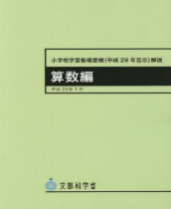 ３．指導案に示されている課題解決のための手立ては、何かを書く。　　⇒「指導案」から書き出します。「主体的・対話的で深い学び」授業実践講座　　　　　　　　　　　　　　　　　　　　　　　　　　　　　所属（　　　　　　　　　　　　　　　）　　　　　　　　　　　　　　　　　　　　　　　　　　　　　　氏名（　　　　　　　　　　　　　　　）研修の目的　　小学校国語科、小学校理科、中学校国語科において自校の教育課題の解決に向けた公開授業、授業検討会等を通して、「主対的・対話的で深い学び」の実現に向けた授業改善を図り、教科の本質を踏まえた実践的指導力の向上に資する。　１．配布した学力調査問題を解き、正答率が低い理由を分析する。　⇒「調査問題」「報告書」を活用します。２．身に付けるべき力は、何かを書く。　　　　⇒「報告書」「学習指導要領解説」を活用します。　３．指導案に示されている課題解決のための手立ては、何かを書く。　　⇒「指導案」から書き出します。　　三角定規やコンパスを使った平行四辺形の作図の操作は、平行四辺形のどのような性質に基づくものなのかを繰り返し考えさせるために次の２つの活動を仕組む。①操作の意味と平行四辺形の定義・性質を繰り返し見つめ直す場として「三角定規や　　　コンパスを用いた操作の意味を解釈する活動」を仕組む。　　　②「向きが変わった図の続きから作図する活動」を仕組む。①どのような学力課題があるのか
（児童・生徒の課題）②どのような指導上の課題があるのか（教師の課題）①課題を踏まえ、身に付けるべき力は、何かを書く。②当該学年の指導内容等を明らかにする。※学習指導要領解説編の目標(Ｐ　　)や内容(Ｐ　　)を踏まえている。①どのような学力課題があるのか
（児童・生徒の課題）作図をする際に用いられる平行四辺形の性質を判断することに課題がある。②どのような指導上の課題があるのか（教師の課題）正確に作図することに重きが置かれている。作図の操作と図形の性質を関連付けて理解できるようにする活動を十分に仕組めていない。①課題を踏まえ、身に付けるべき力は、何かを書く。平行四辺形の作図に用いられる図形の約束や性質を理解する。②当該学年の指導内容等を明らかにする。※学習指導要領解説編の目標(Ｐ201)や内容(Ｐ203)を踏まえている。図形についての観察や構成などの活動を通して、図形の構成要素及びそれらの位置関係に着目し、図形についての理解を深める。イ　平行四辺形、ひし形、台形について知ること。